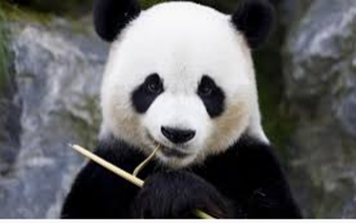 https://www.edinburghzoo.org.uk/webcams/Watch Edinburgh Zoo live webcams on their website! See the Penguins, Tigers, Giant Pandas and Koalas in actions!